__________________________		Unit 1 Day 4 AssignmentGuided Practice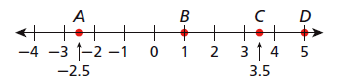 Find each length.1)  AB = _______	  2)  BC = _______3)  B is between A and C, AC = 15.8, and	4)  MP = _________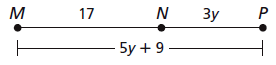      AB = 9.9.  BC = _______   (Draw a figure)5)  K is the midpoint of . JL = 4x - 2, and	6)  E bisects , DE = 2y, and EF = 8y - 3.     JK = 7.  x = _______, KL = _______		     DE = ________, EF = ________     JL = ________  (Draw a figure)		     DF = ________  (Draw a figure)7) Jamilla has a piece of ribbon that is 48.5 cm long.  For her scrapbook, she cuts it into two pieces so that one piece is 4 times as long as the other.  What are the lengths of the pieces?Practice and Problem Solving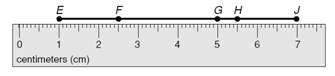 Use the ruler to find each length.8)  EG = ________		9)  FH = ________Find each length.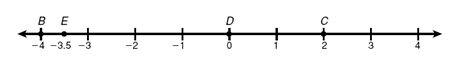 10)  DB = ________11)  EC = ________For exercises 12-15, H is between I and J.  (Draw a figure for each problem)12)  HI = 3.9 and HJ = 6.2.  IJ = _______	         13)  JI = 25 and IH = 13.  HJ = _______14)  H is the midpoint of , and IH = 0.75.  	        15)  H is the midpoint of , and IJ = 9.4.  HJ = ________						IH = ________16)  XY = _______					17)  LM = ________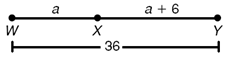 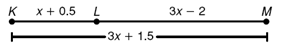 18) B bisects , AB = 5, and AC = 3x + 1. (Draw a figure) x  = ________19)  A carpenter has a wooden dowel that is 72 cm long.  She wants to cut it into two pieces so that one piece is 3 times as long as the other.  What are the lengths of the two pieces?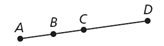 20)  C is the midpoint of .  B is the midpoint of .  BC = 12.       What is the length of ?